W ŚWIECIE MUZYKI27.04.20201. Policz oczka na każdej kostce, następnie połącz z odpowiednią liczbą. 2. Czytanie nazw instrumentów i wskazywanie ich na obrazkach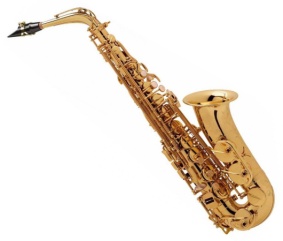 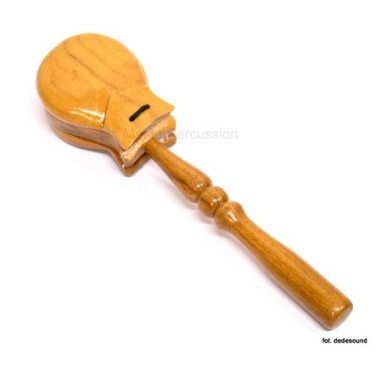 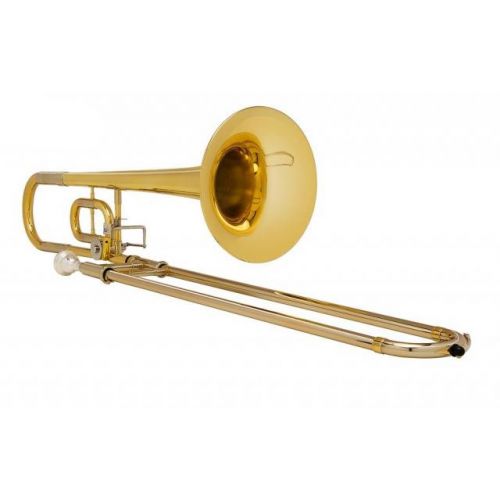 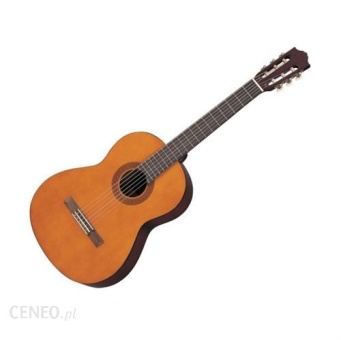 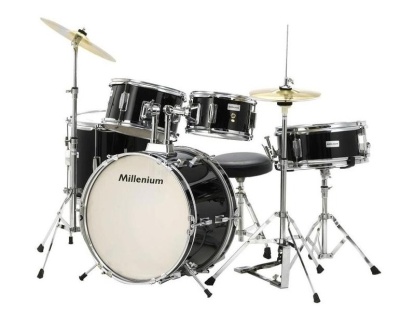 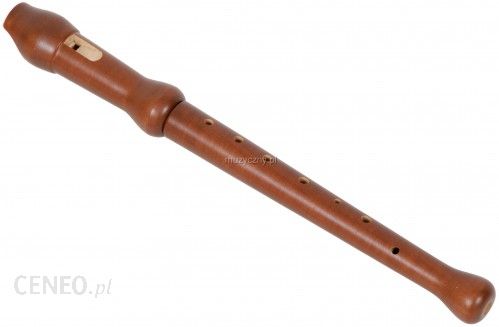 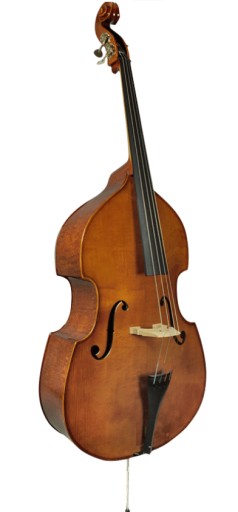 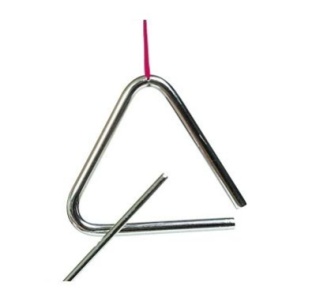 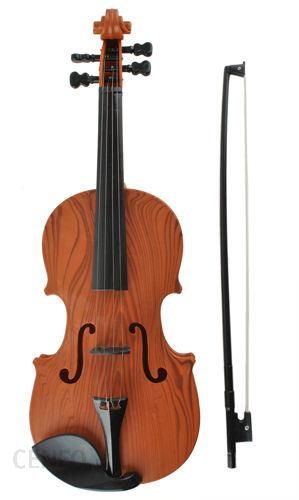 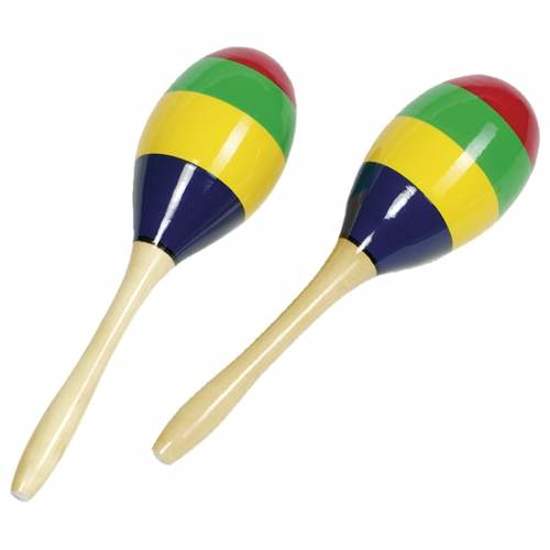 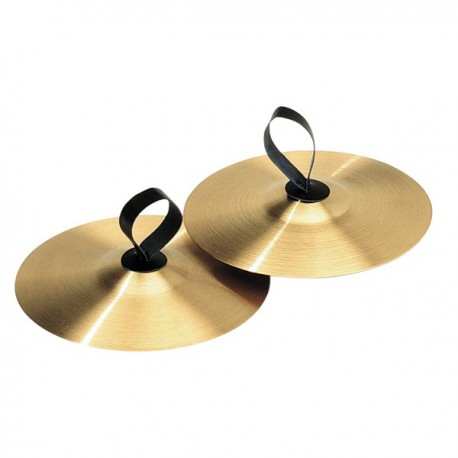 3. Dopisz brakujące litery, tak aby powstała nazwa instrumentuGI…ARA          F…ET       KLA….NET      FORTE…IAN   SAKSO….ON     SKRZY…CE    MARA…AS   SAKSOFO…..4.  Nazwij instrumenty. Pokoloruj te, które występują po obu stronach karty- po lewej i prawej stronie. 5. Sprawdź jakim głosem zwierzęcia, potrafisz zaśpiewać ulubioną piosenkę. Spróbuj krową, żabą, muchą, bocianem, kotem i innymi zwierzakami  Wiem, że potrafisz.6. Spróbuj przeczytać. Jeśli nie potrafisz, poproś rodzica o pomoc. Pokoloruj obrazek. To FORTEPIAN. Na fortepianie grał znany polski kompozytor i pianista Fryderyk Chopin ( Szopin).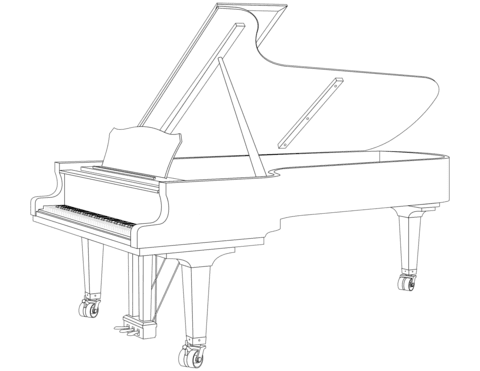 Krótki filmik o Fryderyku Chopiniehttps://www.youtube.com/watch?v=P145ULbuzLw562431kołatkagitaraperkusjasaksofonfletkontrabaspuzon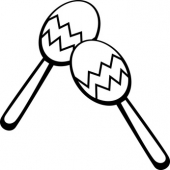 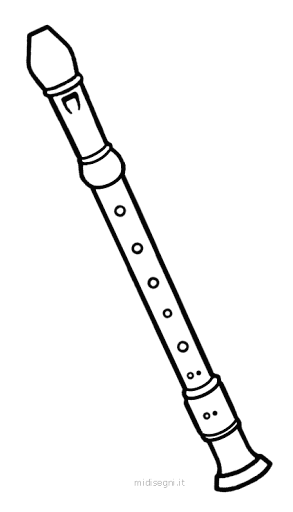 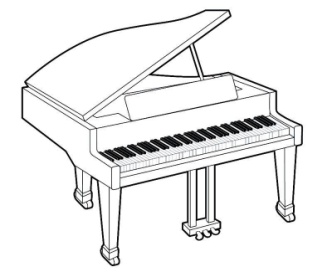 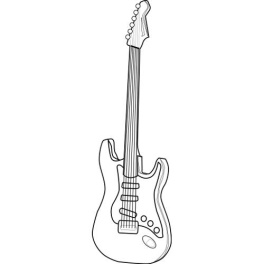 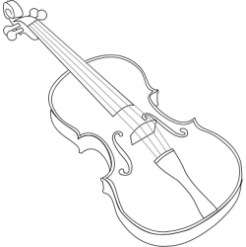 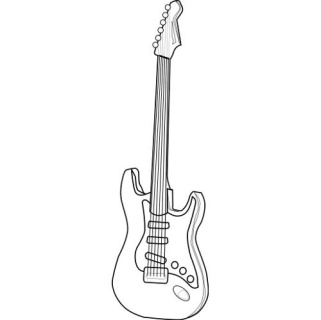 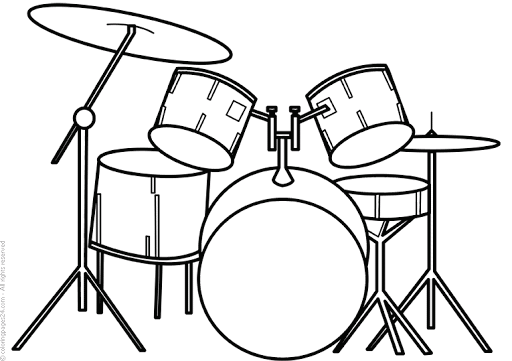 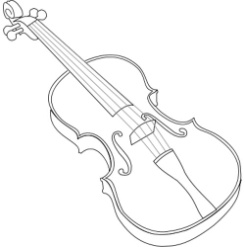 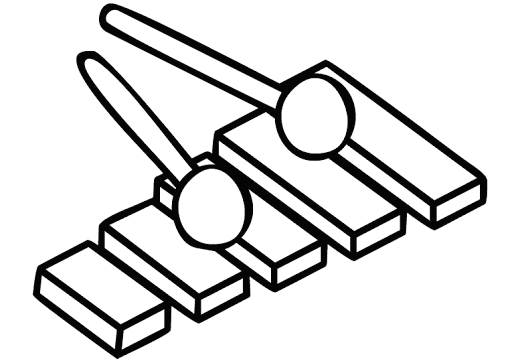 